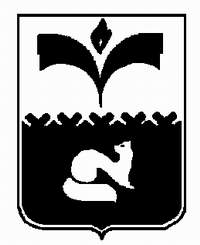 ДУМА ГОРОДА ПОКАЧИХанты-Мансийский автономный округ - ЮграРЕШЕНИЕот   03.12.2012                                                                     № 123Об обращении Думы города Нефтеюганскав Думу Ханты-Мансийского автономного округа-Югры с предложением выйти с законодательной инициативой в Государственную Думу Федерального Собрания РФоб ужесточении ответственности за нарушение законодательства в сфере организации игорного бизнеса  Рассмотрев обращение Думы города Нефтеюганска в Думу Ханты-Мансийского автономного округа - Югры, в соответствии со статьей 19 Устава города Покачи, Дума городаРЕШИЛА:1. Поддержать обращение Думы города Нефтеюганска в Думу Ханты-Мансийского автономного округа - Югры с предложением об ужесточении ответственности за нарушение законодательства в сфере организации игорного бизнеса (приложение).Направить настоящее решение в Думу города Нефтеюганска.3. Контроль за исполнением решения возложить на Председателя Думы города Борисову Н. В. Председатель Думы  города                                               Н. В. Борисова       Приложение к   решению  Думы  городаот_____________ №______Председателю Думы  Ханты-Мансийского      автономного округа - ЮгрыБ.С.ХохряковуУважаемый Борис Сергеевич!По результатам заслушивания информации о мерах по пресечению деятельности нелегальных игорных заведений на территории города Нефтеюганска, Дума города Нефтеюганска пришла к выводу о недостаточной эффективности принимаемых органами исполнительной власти мер по пресечению деятельности нелегальных игорных заведений, что связано с несовершенством действующего законодательства в вышеуказанной сфере  (в части определения размера ущерба, ответственности отдельных субъектов правоотношений и степени ответственности за незаконную деятельность).В связи с чем просим Думу Ханты-Мансийского автономного округа-Югры в соответствии со статьей 104 Конституции Российской Федерации внести в качестве законодательной инициативы в Государственную Думу Федерального Собрания Российской Федерации законопроект, предусматривающий следующие изменения в отдельные законодательные акты Российской Федерации.1.Статью 16 Федерального закона от 29.12.2006 №244-ФЗ «О государственном регулировании деятельности по организации и проведению азартных игр и о внесении изменений в некоторые законодательные акты Российской Федерации» дополнить частью 8.1 следующего содержания:«8.1. Принятые органами государственной власти субъектов Российской Федерации решения о запрете деятельности по организации и проведению азартных игр (в том числе в отношении отдельных видов игорных заведений) распространяются на всех организаторов азартных игр, зарегистрированных на территории Российской Федерации.»2.В части 2 ст.14.1 КоАП РФ слова «от двух тысяч до двух тысяч пятисот рублей»  заменить словами «от пяти до десяти тысяч рублей», слова «от четырех тысяч до пяти тысяч рублей» заменить словами «от пятидесяти до ста тысяч рублей», после слов «без таковой» дополнить словами «либо дисквалификацию на срок от одного года до трех лет», слова «от сорока тысяч до пятидесяти тысяч рублей» заменить словами «от ста тысяч до пятисот тысяч рублей». 3.В части 1 ст.14.1.1 КоАП РФ слова «от трех тысяч до пяти тысяч рублей» заменить словами «от десяти до пятнадцати тысяч рублей», слова  «от тридцати тысяч до пятидесяти тысяч рублей»  заменить словами «от пятидесяти тысяч до ста тысяч рублей», после слов «игрового оборудования» дополнить словами «либо дисквалификацию на срок от одного года до трех лет», слова «от семисот тысяч до одного миллиона рублей» заменить словами «от одного миллиона до двух миллионов рублей».4.В части 2 ст.14.1.1. КоАП РФ слова «от двух тысяч до четырех тысяч рублей»  заменить словами «от десяти до пятнадцати тысяч рублей», слова  «от тридцати тысяч до пятидесяти тысяч рублей» заменить словами «от пятидесяти тысяч до ста тысяч рублей»,  после слов «игрового оборудования» дополнить словами «либо дисквалификацию на срок от одного года до трех лет», слова «от пятисот тысяч до восьмисот тысяч рублей» заменить словами «от одного миллиона до двух миллионов рублей». 5.В примечании ст.169 УК РФ после слов «за исключением статей» дополнить цифрами «171.2»6.В части 1 ст.171.2 УК РФ слова «до пятисот тысяч рублей» заменить словами «до одного миллиона рублей», слова «лишением свободы на срок до трех лет» заменить словами «лишением свободы на срок до пяти лет». 7.В части 2 ст.172.2 УК РФ слова «до одного миллиона рублей» заменить словами «до двух миллионов рублей», слова «лишением свободы на срок до шести лет со штрафом в размере до пятисот тысяч рублей» заменить словами «лишением свободы на срок до восьми лет со штрафом в размере до одного миллиона рублей».8.Статью 171.2 УК РФ дополнить примечанием следующего содержания:«Примечание. Доходом в крупном размере в настоящей статье признается доход, сумма которого превышает двести тысяч рублей, особо крупным – пятьсот тысяч рублей.». 